Домашняя работа по теме: Кодирование и декодирование информации1)От разведчика было получено сообщение: 00010011010001001.В этом сообщении зашифрован пароль – последовательность русских букв. Каждая буква пароля кодировалась двоичным словом по таблице, представленной ниже. 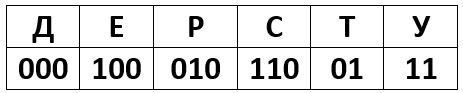 Расшифруйте сообщение. Запишите в ответе пароль. 2) От разведчика была получена следующая шифрованная радиограмма, переданная с использованием азбуки Морзе:• – – • • • – • • – – • • – • – –При передаче радиограммы было потеряно разбиение на буквы, но известно, что в радиограмме использовались только следующие буквы: Определите текст радиограммы. В ответе укажите, сколько букв было в исходной радиограмме.3) Вася шифрует русские слова, записывая вместо каждой буквы её номер в алфавите (без пробелов). Номера букв даны в таблице: Некоторые шифровки можно расшифровать не одним способом. Например, 12112 может означать «АБАК», может — «КАК», а может — «АБААБ». Даны четыре шифровки:3102030 		3102033 		3112030 		3112233 Только одна из них расшифровывается единственным способом. Найдите её и расшифруйте. То, что получилось, запишите в качестве ответа.4) Валя шифрует русские слова (последовательности букв), записывая вместо каждой буквы её код: Некоторые цепочки можно расшифровать не одним способом. Например, 00010101 может означать не только СКА, но и СНК. Даны три кодовые цепочки: 100101000101111100 100111101 Найдите среди них ту, которая имеет только одну расшифровку, и запишите в ответе расшифрованное слово.АДЛТЖ• –– • •• – • •–• • • – А 1Й 11У 21Э 31Б 2К 12Ф 22Ю 32В 3Л 13Х 23Я 33Г 4М 14Ц 24Д 5Н 15Ч 25Е 6О 16Ш 26Ё 7П 17Щ 27Ж 8Р 18Ъ 28З 9С 19Ы 29И 10Т 20Ь 30 АДКНОС0110010110111000